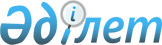 Күршім аудандық мәслихатының 2020 жылғы 11 тамыздағы № 52/7-VI "Әлеуметтік көмек көрсету, оның мөлшерлерін белгілеудің және мұқтаж азаматтардың жекелеген санаттарының тізбесін айқындаудың қағидаларын бекіту туралы" шешіміне өзгерістер мен толықтырулар енгізу туралы
					
			Күшін жойған
			
			
		
					Шығыс Қазақстан облысы Күршім аудандық мәслихатының 2021 жылғы 29 сәуірдегі № 5/2-VII шешімі. Шығыс Қазақстан облысы Әділет департаментінде 2021 жылғы 20 мамырда № 8810 болып тіркелді. Күші жойылды -Шығыс Қазақстан облысы Күршім аудандық мәслихатының 2024 жылғы 4 наурыздағы № 19/8-VIII шешімімен
      Ескерту. Күші жойылды -Шығыс Қазақстан облысы Күршім аудандық мәслихатының 04.03.2024 № 19/8-VIII шешімімен (алғашқы ресми жарияланған күнінен кейін он күнтізбелік күн өткен соң қолданысқа енгізіледі).
      ЗҚАИ-ның ескертпесі.
      Құжаттың мәтінінде түпнұсқаның пунктуациясы мен орфографиясы сақталған.
      Қазақстан Республикасының 2001 жылғы 23 қаңтардағы "Қазақстан Республикасындағы жергілікті мемлекеттік басқару және өзін-өзі басқару туралы" Заңының 6-бабының 2-3-тармағына, Қазақстан Республикасының 2020 жылғы 6 мамырдағы "Ардагерлер туралы" Заңына, Қазақстан Республикасы Үкіметінің 2013 жылғы 21 мамырдағы № 504 "Әлеуметтік көмек көрсету, оның мөлшерлерін белгілеудің және мұқтаж азаматтардың жекелеген санаттарының тізбесін айқындаудың типтік қағидаларын бекіту туралы" қаулысына сәйкес, Күршім аудандық мәслихаты ШЕШІМ ҚАБЫЛДАДЫ:
      1. Күршім аудандық мәслихатының 2020 жылғы 11 тамыздағы № 52/7-VI "Әлеуметтiк көмек көрсетудiң, оның мөлшерлерiн белгiлеудiң және мұқтаж азаматтардың жекелеген санаттарының тiзбесiн айқындаудың Қағидаларын бекiту туралы" шешіміне (нормативтік құқықтық актілерді мемлекеттік тіркеу Тізілімінде №7536 болып тіркелген, Қазақстан Республикасының нормативтік құқықтық актілердің электрондық түрдегі эталондық бақылау банкінде 2020 жылғы 18 қыркүйекте жарияланған) келесі өзгеріс енгізілсін:
      көрсетілген шешіммен бекітілген Әлеуметтік көмек көрсетудің, оның мөлшерлерін белгілеудің және мұқтаж азаматтардың жекелеген санаттарының тізбесін айқындаудың Қағидаларында:
      3 тармақ келесі редакцияда жазылсын:
      "3. Осы Қағидалардың мақсаттары үшiн әлеуметтiк көмек ретiнде Күршім ауданының жергілікті атқарушы органымен (бұдан әрi - ЖАО) мұқтаж азаматтардың жекелеген санаттарына (бұдан әрi - алушылар) өмiрлiк қиын жағдай туындаған жағдайда, сондай-ақ атаулы күндер мен мереке күндерiне ақшалай немесе заттай нысанда көрсететiн көмек деп түсiнiледi.";
      12 тармағында:
      4),5),6),7) тармақшалары келесі редакцияда жазылсын:
      "4) 1 мамыр - Қазақстан халқының бірлігі мерекесі:
      көруі бойынша 1 топ мүгедектеріне - 10 айлық есептік көрсеткіш;
      5) Жеңіс күні - 9 Мамыр (негіздердің бірінде):
      - Ұлы Отан соғысы мүгедектері мен қатысушыларына - 342,818 айлық есептік көрсеткіш;
      - майдандағы армия бөлімдерінің әскери қызметшілеріне қалалардың қорғанысына қатысқаны үшін белгіленген жеңілдікті шарттармен зейнетақы тағайындау үшін 1998 жылғы 1 қаңтарға дейін еңбек сіңірген жылдарына есептеліп жазылған, сол қалаларда Ұлы Отан соғысы кезеңінде қызмет өткерген әскери қызметшілер, сондай-ақ бұрынғы КСР Одағы ішкі істер және мемлекеттік қауіпсіздік органдарының басшы және қатардағы құрамының адамдарына - 34,282 айлық есептік көрсеткіш;
      - Ұлы Отан соғысы кезеңінде майдандағы армия құрамына кірген әскери бөлімдерде, штабтарда, мекемелерде штаттық лауазымдар атқарған не сол кезеңдерде майдандағы армия бөлімдерінің әскери қызметшілеріне қалалардың қорғанысына қатысканы үшін белгіленген жеңілдікті шарттармен зейнетақы тағайындау үшін 1998 жылғы 1 қаңтарға дейін еңбек сіңірген жылдарына есептеліп жазылған, сол қалаларда болған Кеңес Армиясының, Әскери-Теңіз Флотының, бұрынғы КСР Одағының ішкі істер және мемлекеттік қауіпсіздік әскерлері мен органдарының ерікті жалдамалы құрамының адамдарға - 34,282
      - бұрынғы КСР Одағы Қатынас жолдары халық комиссариатының, Байланыс халық комиссариатының, кәсіпшілік және көлік кемелерінің жүзу құрамы мен авиацияның ұшу-көтерілу құрамының, Балық өнеркәсібі халық комиссариатының, теңіз және өзен флотының, Солтүстік теңіз жолы бас басқармасының ұшу-көтерілу құрамының арнаулы қуралымдарының Ұлы Отан соғысы кезеңінде әскери қызметшілер жағдайына көшірілген және ұрыс майдандарының тылдағы шекаралары, флоттардың жедел аймақтары шегінде майдандағы армия мен флот мүдделері үшін міндеттер атқарған қызметкерлері, сондай-ақ Ұлы Отан соғысының бас кезінде басқа мемлекеттердің порттарында еріксіз ұсталған көлік флоты кемелері экипаждарының мүшелеріне - 34,282 айлық есептік көрсеткіш;
      - Ленинград қаласындағы қоршау кезеңінде қаланың кәсiпорындарында, мекемелерi мен ұйымдарында жұмыс iстеген және "Ленинградты қорғағаны үшiн" медалiмен немесе "Қоршаудағы Ленинград тұрғыны" белгiсiмен наградталған азаматтарға - 20,569 айлық есептік көрсеткіш;
      - Екiншi дүниежүзiлiк соғыс кезеңiнде фашистер мен олардың одақтастары құрған концлагерьлердегі, геттолардағы және басқа да мәжбүрлеп ұстау орындарындағы кәмелетке толмаған тұтқындарына - 34,282 айлық есептік көрсеткіш;
      - Ұлы Отан соғысының қайтыс болған мүгедегінiң немесе жеңілдіктер бойынша Ұлы Отан соғысының мүгедектеріне теңестiрiлген адамның екiншi рет некеге тұрмаған жұбайы (зайыбы), сондай-ақ жалпы ауруға шалдығу, жұмыста мертігу және басқа да себептер (құқыққа қайшы келетiндердi қоспағанда) салдарынан мүгедек деп танылған, Ұлы Отан соғысының қайтыс болған қатысушысының, партизанның, астыртын әрекет етушiнің, "Ленинградты қорғағаны үшiн" медалiмен немесе "Қоршаудағы Ленинград тұрғыны" белгiсiмен наградталған азаматтың екінші рет некеге тұрмаған жұбайына (зайыбына) - 34,282 айлық есептік көрсеткіш;
      - Ұлы Отан соғысы жылдарында тылдағы қажырлы еңбегі мен мінсіз әскери қызметі үшін бұрынғы КСР Одағының ордендерімен және медальдарымен наградталған адамдарға - 34,282 айлық есептік көрсеткіш;
      - 1941 жылғы 22 маусым - 1945 жылғы 9 мамыр аралығында кемiнде алты ай жұмыс iстеген (қызмет өткерген) және Ұлы Отан соғысы жылдарында тылдағы қажырлы еңбегi мен мiнсiз әскери қызметі үшін бұрынғы КСР Одағының ордендерiмен және медальдарымен наградталмаған адамдарға - 14,57 айлық есептік көрсеткіш;
      6) 31 мамыр - Саяси қуғын-сүргін және ашаршылық құрбандарын еске алу күні:
      саяси қуғын-сүргiн және ашаршылықтан зардап шеккен адамдарға - 4,114 айлық есептік көрсеткіш;
      7) 30 тамыз – Қазақстан Республикасының Конституция күні:
      он алты жасқа дейінгі мүгедек баланы тәрбиелеп отырған адамдарға - 4,114 айлық есептік көрсеткіш.".
      2. Осы шешім оның алғашқы ресми жарияланған күнінен кейін күнтізбелік он күн өткен соң қолданысқа енгізіледі.
					© 2012. Қазақстан Республикасы Әділет министрлігінің «Қазақстан Республикасының Заңнама және құқықтық ақпарат институты» ШЖҚ РМК
				
      Сессия төрағасы 

Н. Потанина

      Күршім аудандық мәслихаттың хатшысы 

М. Калелов
